penerapan metode pembelajaran role playing dan multimedia power point untuk meningkatkan keaktifan dan hasil belajar materi pokok keragaman suku bangsa dan budaya  pada pembelajaran IPS(Penelitian Tindakan Kelas Pada Pembelajaran IPS Di Kelas IV SDN Jerukmipis Kecamatan Solokanjeruk Kabupaten Bandung Tahun Ajaran 2014/2015)SKRIPSIDiajukan Sebagai Salah Satu Syarat Untuk Memperoleh Gelar Sarjana Pendidikan Guru Sekolah Dasar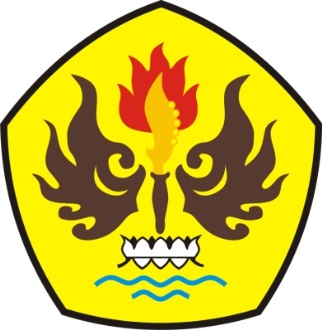 Oleh:ANGGITA PRAMITHA SARI115060091PROGRAM STUDI PENDIDIKAN GURU SEKOLAH DASAR FAKULTAS ILMU PENDIDIKAN DAN KEGURUAN UNIVERSITAS PASUNDAN BANDUNG 2015	